 1.面试成绩：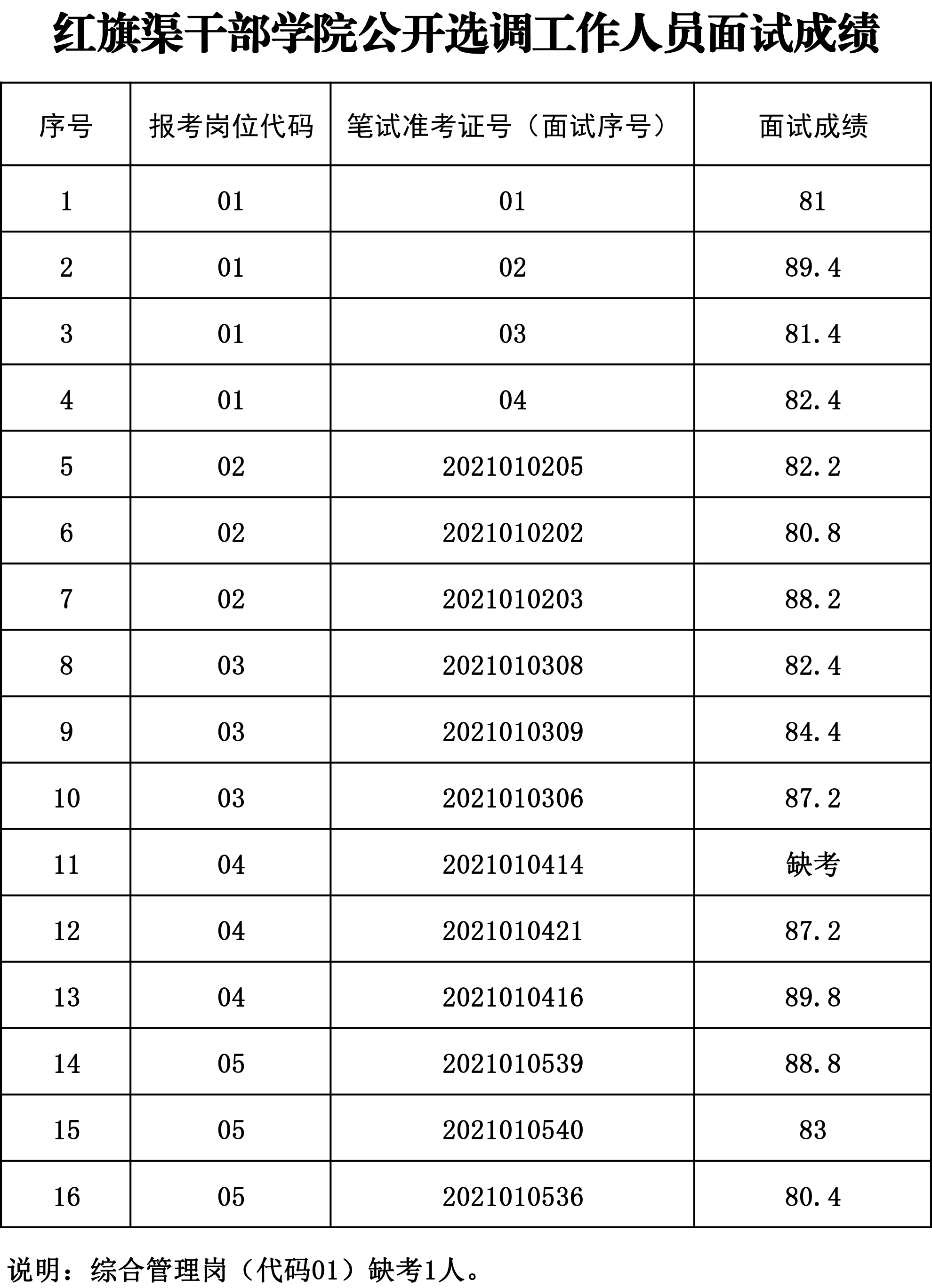         2.体检人员名单：        综合管理岗（代码01）：申贵斌、高亮        会计1岗位（代码02）：路俊艳、张洋        会计2岗位（代码03）：李志红、牛丽娟        文秘1岗位（代码04）：曹翔翼、张杰        文秘2岗位（代码05）：王柳静、闫晓茹